SOLICITUD DE MESA ESPECIALResistencia,   .-Señor DecanoFacultad de Ingeniería - UNNEDr. Ing. Mario E. De BortoliSu Despacho:Me dirijo a Usted a fin de solicitar la constitución de un Tribunal Examinador Especial de la asignatura   A la vez declaro conocer las condiciones para que se me otorgue la misma (Adeudar las materias correspondientes al último año de la carrera (9º y 10º cuatrimestre) y/o su número equivalente en materias. Resolución Nº099/12 C.D.)FECHA DE EXAMEN: (Convenio con el profesor) Horario: APELLIDO Y NOMBRES: L.U. Nº: DOMICILIO: TELÉFONO:            E-MAIL: Saludo al Señor Secretario Académico con distinguida consideración.-Firma del Docente……..…………..                                                                Firma………..…………………….                                                                                                                 Aclaración                                                  AclaraciónRequisitos: adeudas materias correspondientes al último año de la carrera (9º y 10º cuatrimestre) y/o su número equivalente en materias. Los turnos especiales se constituirán en fechas equidistantes tres (3) semanas entre dos turnos de exámenes regulares consecutivos. ESTE TRÁMITE DEBE EFECTUARSE CON 10 DÍAS CORRIDOS DE ANTICIPACIÓN A LA MESA DE EXAMEN.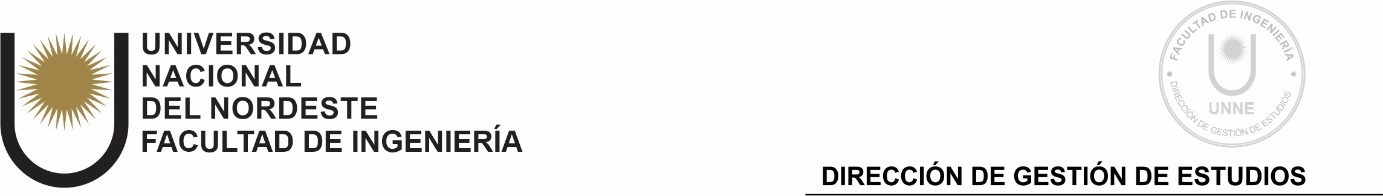 